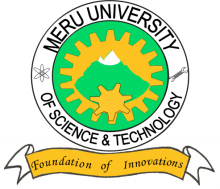 MERU UNIVERSITY OF SCIENCE AND TECHNOLOGYP.O. Box 972-60200 – Meru-Kenya.Tel: 020-2069349, 061-2309217. 064-30320 Cell phone: +254 712524293, +254 789151411Fax: 064-30321Website: www.must.ac.ke  Email: info@must.ac.keUniversity Examinations 2015/2016THIRD YEAR, FIRST SEMESTER EXAMINATION FOR BACHELOR OF SCIENCE IN BIOLOGICAL SCIENCES SZL 2306 – ARTHROPOD BIOLOGYDATE: NOVEMBER, 2015							TIME: HOURSINSTRUCTIONS:  Answer question one COMPULSORY and any other two questions.QUESTION ONE – (30 MARKS) (i)    Differentiate between apiculture and meliponiculture.			(2 Marks)(ii)   Explain one advantage and disadvantage each of myiasis			(3 Marks)(i)    List the distinguishing features of mosquito larvae from other legless aquatic insects.											(3 Marks)(ii)   Highlight the uniqueness of Mansonia form other mosquito genera.	(2 Marks)	Write explanatory notes on the following arthropod hormones;Juvenile hormone							(2 Marks)Ecdysone 								(2 Marks)(i)   Explain why when one slices and earthworm it wriggles for a considerable duration before eventual death.								(2 Marks)Highlight the medical importance of culicine mosquitoes.			(5 Marks)Distinguish morphologically and classes Diplopoda and chilopoda.		(6 Marks)QUESTION TWO (20 MARKS)Discuss in details environmentally friendly approaches of controlling arthropod populations during an El Nio period.								(20 Marks)QUESTION THREE (20 MARKS)Discuss the biology and ecology of Glossina sp.					(20 Marks)QUESTION FOUR (20 MARKS)Write an essay on tick control and management in Kenya.				(20 Marks)QUESTION FIVE (20 MARKS)Relate the functions of the following systems to their anatomical construct in the cockroach : Circulatory and Nervous systems.							(20 Marks)